Спасибо!!!Очень радует, что в нашей  группе много активных и инициативных родителей. Хотим поблагодарить всех и каждого!!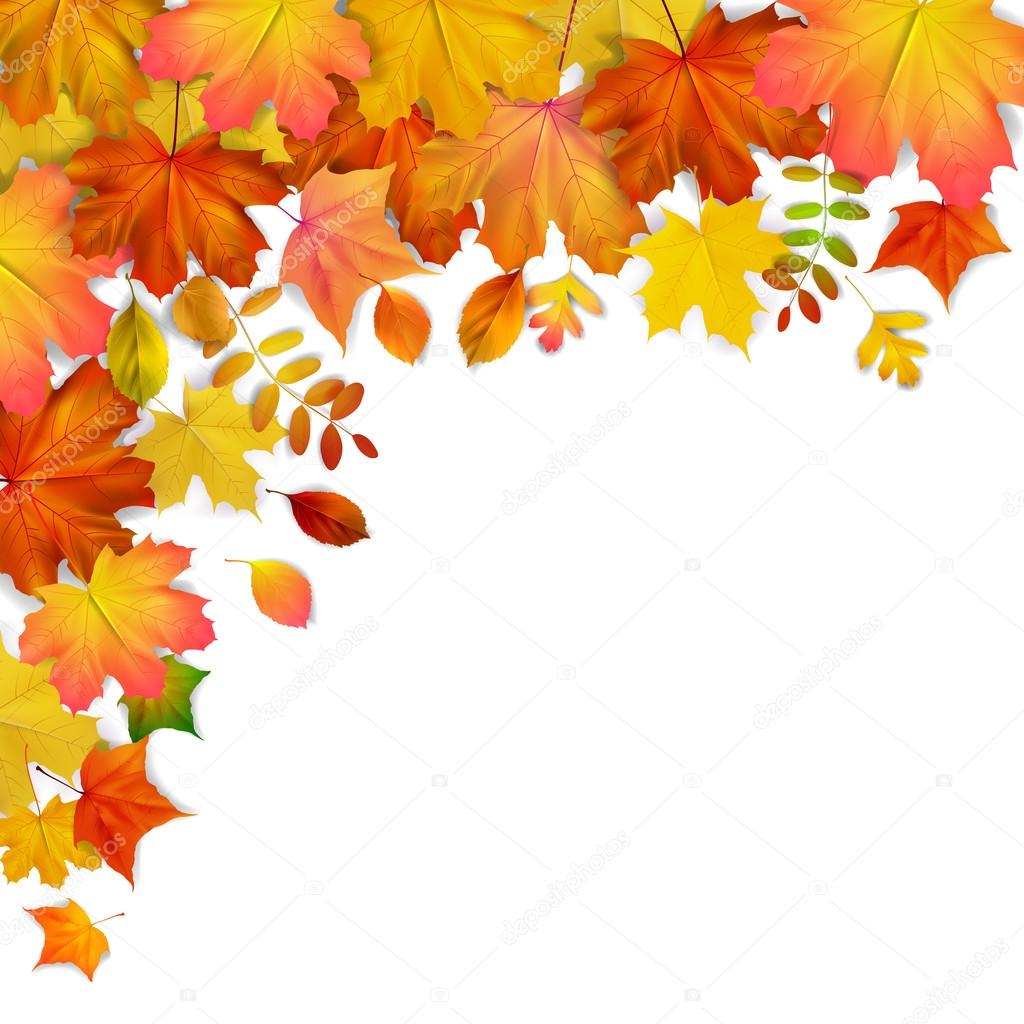 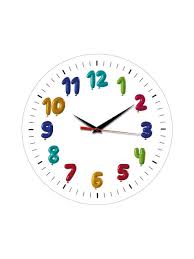 Викторию Шестакову Татьяну Чернову Ксению Майкову Антона Баранова Ольгу Полутову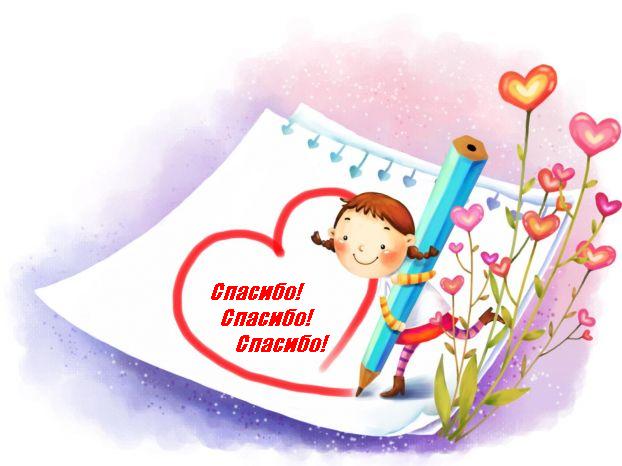 Людмилу УльяновуСемью Пановых Семью Бурдаевых Семью КнигиныхСемью ПетраковыхСемью ШестаковыхСемью ЛяпкасовыхБлагодаря Вам на детской площадке появились новые постройки, нашу группу украшают новые шторы, детям интересно заниматься в кружках, наша группа участвует в конкурсах и занимает призовые места. Дети и родители имеют возможность получать информацию о работе детского сада.А семья Шестакова Юры на День рождения сада подарила настенные часы в нашу группу. СПАСИБО!! Спасибо Вам за помощь многократно,
Спасибо Вам за добрые дела,
Нам Вам сказать без памяти приятно
Большущей благодарности слова!

Пускай вернется в жизни к Вам, как эхо,
Добром глубоким дел всех Ваших суть,
Здоровья Вам и много-много смеха,
Пусть легок будет в Вашей жизни путь!